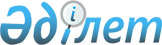 Облыстық коммуналдық мемлекеттік кәсіпорындардың таза кірісінің бір бөлігін аудару нормативін белгілеу туралыЖетісу облысы әкімдігінің 2023 жылғы 3 сәуірдегі № 89 қаулысы. Жетісу облысы Әділет департаментінде 2023 жылы 4 сәуірде № 8-19 болып тіркелді
      "Мемлекеттік мүлік туралы" Қазақстан Республикасы Заңының 140-бабының 2-тармағына сәйкес Жетісу облысының әкімдігі ҚАУЛЫ ЕТЕДІ:
      1. Осы қаулының қосымшасына сәйкес облыстық коммуналдық мемлекеттік кәсіпорындардың таза кірісінің бір бөлігін аудару нормативі белгіленсін.
      2. "Жетісу облысының қаржы басқармасы" мемлекеттік мекемесі Қазақстан Республикасы заңнамасында белгіленген тәртіппен:
      1) осы қаулының Қазақстан Республикасы әділет органдарында мемлекеттік тіркелуін;
      2) осы қаулы ресми жарияланғаннан кейін Жетісу облысы әкімдігінің интернет-ресурсында оның орналастырылуын;
      3. Осы қаулының орындалуын бақылау жетекшілік ететін облыс әкімінің орынбасарына жүктелсін.
      4. Осы қаулы алғашқы ресми жарияланған күнінен кейін күнтізбелік он күн өткен соң қолданысқа енгізіледі. Облыстық коммуналдық мемлекеттік кәсіпорындардың таза кірісінің бір бөлігін аудару нормативі
      1. Облыстық мемлекеттік кәсіпорындардың таза табысының бір бөлігін облыстық бюджетке аудару нормативі былайша айқындалады:
      2. Денсаулық сақтау саласында қызметін жүзеге асыратын облыстық мемлекеттік кәсіпорындар үшін аудару нормативі 5 пайыз мөлшерінде белгіленеді.
      3. Облыстық мемлекеттік кәсіпорындардың иелігінде қалған таза кірістің бөлігі мемлекеттік басқару органымен келісілген нақты жобалар бойынша кәсіпорынның дамуына жұмсалады.
					© 2012. Қазақстан Республикасы Әділет министрлігінің «Қазақстан Республикасының Заңнама және құқықтық ақпарат институты» ШЖҚ РМК
				
      Жетісу облысының әкімі

Б. Исабаев
Жетісу облысы әкімдігінің 2023 жылғы 3 сәуірдегі № 89 Қаулыға қосымша
Таза кіріс 3 000 000 теңгеге дейін 
Таза кіріс сомасынан 5 пайыз
Таза кіріс 3 000 001 теңгеден 50 000 000 теңгеге дейін
150 000 теңге + 3 000 000 теңге мөлшердегі таза кірістен асқан сомадан 10 пайыз 
Таза кіріс 50 000 001 теңгеден 250 000 000 теңгеге дейін
4 850 000 теңге + 50 000 000 теңге мөлшердегі таза кірістен асқан сомадан 15 пайыз 
Таза кіріс 250 000 001 теңгеден 500 000 000 теңгеге дейін
34 850 000 теңге + 250 000 000 теңге мөлшердегі таза кірістен асқан сомадан 25 пайыз 
Таза кіріс 500 000 001 теңгеден 1 000 000 000 теңгеге дейін
97 350 000 теңге + 500 000 000 теңге мөлшердегі таза кірістен асқан сомадан 30 пайыз 
Таза кіріс 1 000 000 001 теңге және одан жоғары
247 350 000 теңге + 1 000 000 000 теңге мөлшердегі таза кірістен асқан сомадан 50 пайыз 